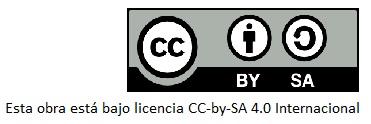 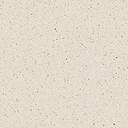 DIARIO DE UN LECTOR NINJA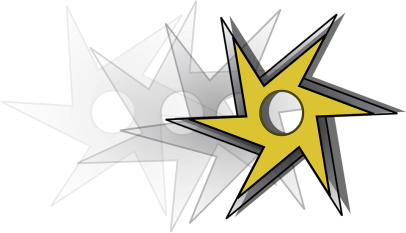 Nombre:Curso:Departamento de Lengua Castellana y Literatura Ies lázaro carreter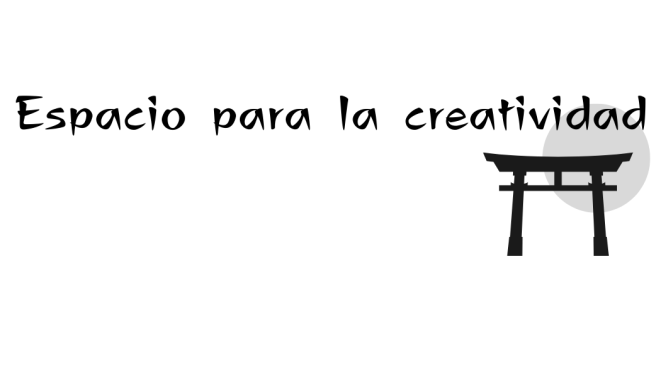 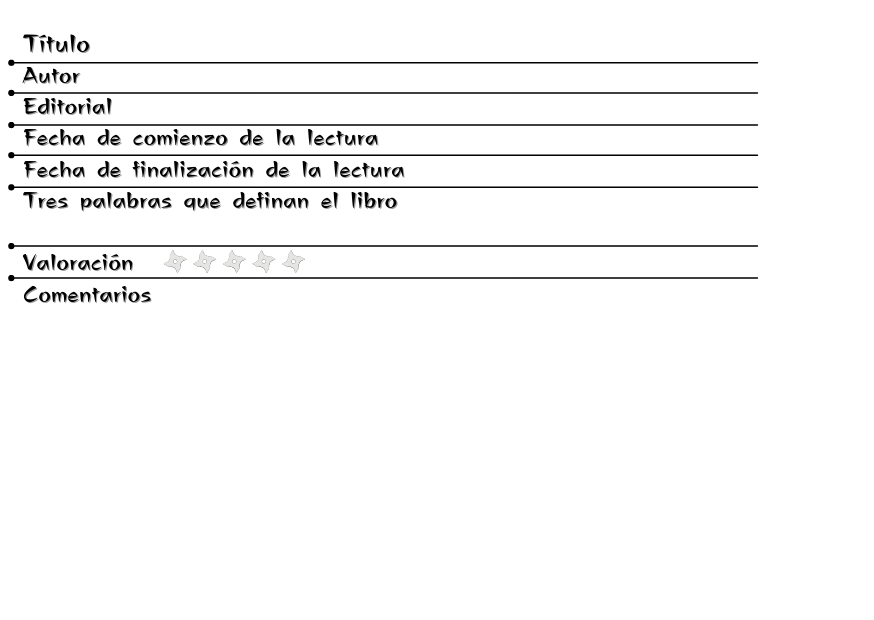 